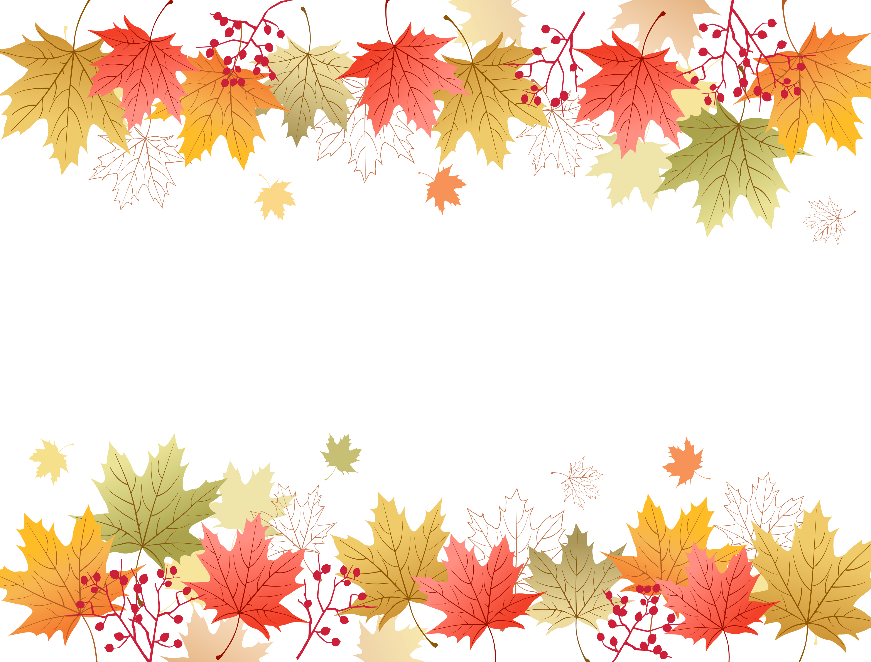 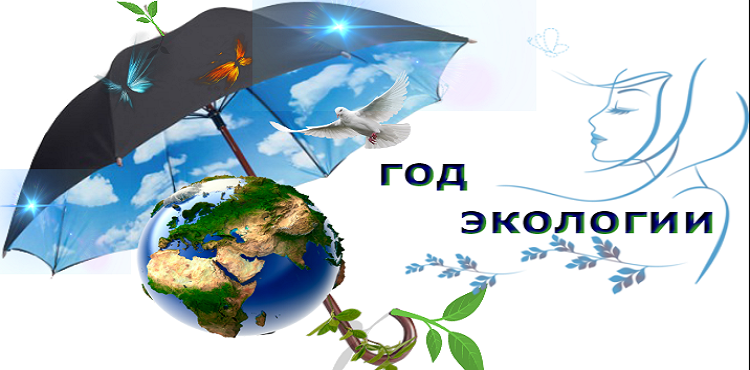               Планета Земля – наш общий дом, каждый человек, живущий в нём, должен заботливо и бережно относиться к нему, сохраняя все его ценности и богатства.В рамках года Экологии в нашем детском саду 3, 7, 8 ноября в кабинете природы проводится выставка «Природные сообщества», которую подготовили воспитанники группы №9 «Ромашка» В программу выставку включены:экскурс по экосистемам; макеты природных сообществ (лес, луг, водоём, саванна, подводный мир и др.); гербарии растений.Расписание посещений выставки ПРИГЛАШАЕМ ПОСЕТИТЬ ТАКЖЕ ВСЕХ ЖЕЛАЮЩИХ!ВремяГруппа №ВремяГруппа №ВремяГруппа №3 ноября3 ноября7 ноября7 ноября8 ноября8 ноября09:402 группа09:005 группа09:4010 группа10:054 группа09:303 группа10:2011 группа10:351 группа10:006 группа10:408 группа10:307 группа